Załącznik nr 1OPIS PRZEDMIOTU ZAMÓWIENIAPrzedmiotem zamówienia jest wykonanie i dostarczenie odzieży dla edukatorów – zgodnie z wymaganiami technicznymi i wartościami liczbowymi określonymi poniżej.Wykonawca zobowiązany jest do zapoznania się z „Podręcznikiem wnioskodawcy i beneficjenta programów polityki spójności 2014-2020” oraz zasadami promocji i oznakowania projektów, a także do ich stosowania. Materiały dostępne są na stronie internetowej: https://www.pois.gov.pl/strony/o-programie/promocja/zasady-promocji-i-oznakowania-projektow-w-programie-1/zasady-promocji-i-oznakowania-projektow-w-programie-umowy-podpisane-od-1-stycznia-2018-roku/.Materiały muszą zawierać elementy graficzne obowiązujące dla Programu Operacyjnego Infrastruktura 
i Środowisko 2014–2020, co oznacza uwzględnienie odpowiednich znaków graficznych. Wykonawca jest zobowiązany do oznakowania całej odzieży zgodnie z zasadami promocji 
i oznakowania projektów obowiązującymi w dniu składania zamówienia. W celu uniknięcia nieporozumień 
z właściwym oznakowaniem produktów, Wykonawca skonsultuje rozmieszczenie i uwzględnienie odpowiednich znaków graficznych z Zamawiającym.Logotyp „Kampanii Kolejowe ABC”, projekt bohatera, hasło oraz zasady ich stosowania, niezbędne 
do właściwej realizacji przedmiotu zamówienia, znajdują się w Księdze Znaku i Księdze Identyfikacji Wizualnej projektu zamieszczonych na stronie internetowej: https://kolejoweabc.pl/identyfikacja-wizualna.Logotyp UTK jest dostępny na stronie internetowej: https://utk.gov.pl/pl/dokumenty-i-formularze/patronaty-prezesa-utk/11707,Pliki-do-pobrania.html.Przedmiot zamówieniaPrzedmiotem zamówienia jest dostawa odzieży dla edukatorów na potrzeby projektu „Kampania Kolejowe ABC”. Zamówienie obejmuje dostarczenie:koszulek polo z krótkim rękawem (damskie i męskie):liczba: 120 sztuk damskich, 80 sztuk męskich,rozmiar wg wytycznych Zamawiającego,kolor koszulki: niebieski (PANTONE 286 lub zbliżony),materiał: 100% bawełna,model damski taliowany,brak kieszeni i kieszonek,dekolt zapinany na guziki z kołnierzykiem,raglanowe rękawy wszyte po łuku lub klasyczne rękawy zakończone szwem,szwy powinny być mocno zagęszczone i wykonane z nici,gramatura: 180 g/m² (+/- 20 g/m²),materiał musi być odporny na rozciąganie i spieranie,oznakowanie:z przodu na lewej piersi: logo „Kampanii Kolejowe ABC” (kolor seledynowy, PANTONE 381 
lub zbliżony), wysokość 7cm (+/-0,3 cm) dla rozmiaru damskiego M, oraz proporcjonalnie dopasowane do każdego rozmiaru,z tyłu: hasło „Kampanii Kolejowe ABC” umieszczone na wysokości łopatek (kolor seledynowy, PANTONE 381 lub zbliżony), krój czcionki „Kolejowe ABC” (zawarty w Księdze Identyfikacji Wizualnej), rozmiar czcionki proporcjonalnie dopasowany do każdego rozmiaru – dla rozmiaru damskiego M: 66 punktów,u dołu koszulki – pasek logotypów UE oraz logo Zamawiającego (kolor i rozmieszczenie zgodne z „Podręcznikiem wnioskodawcy i beneficjenta programów polityki spójności 
2014-2020”), umieszczony na wysokości od 5 cm do 7 cm od dolnej krawędzi materiału, 
na obszarze proporcjonalnie dopasowanym do każdego rozmiaru – dla rozmiaru damskiego M: wys. 3 cm (+/- 0,5 cm) i dł. 29 cm (+/- 0,5cm),technika wykonania znakowania: sitodruk lub dowolna trwała metoda, bezpośrednio na koszulce,znakowanie dowolną trwałą metodą oznacza - znakowanie odzieży odporne na: pranie, suszenie, prasowanie, ścieranie oraz inne czynniki mogące mieć wpływ na jakość znakowania.przykładowa wizualizacja koszulek polo z krótkim rękawem damskich zawierająca wymagane oznakowanie: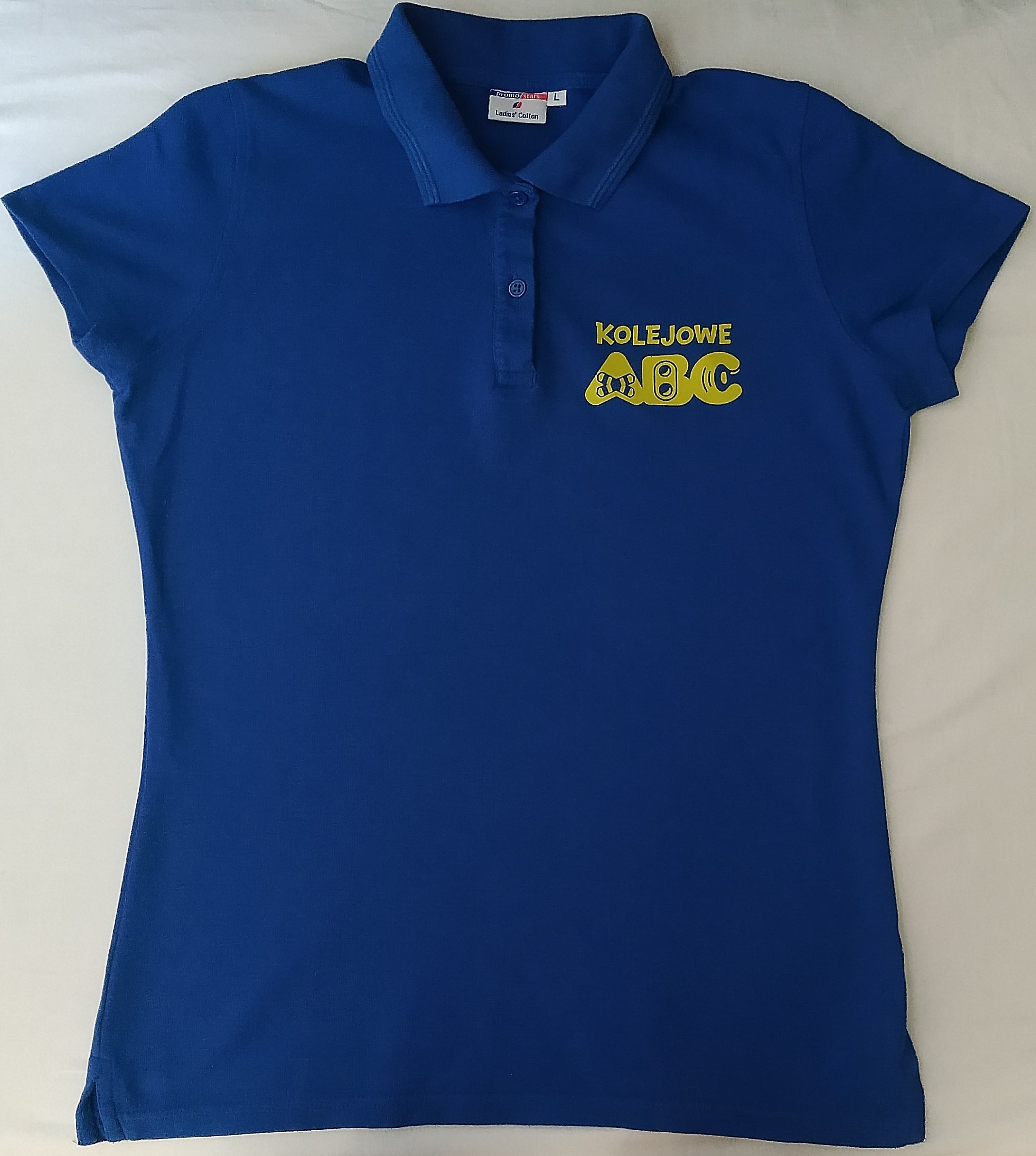 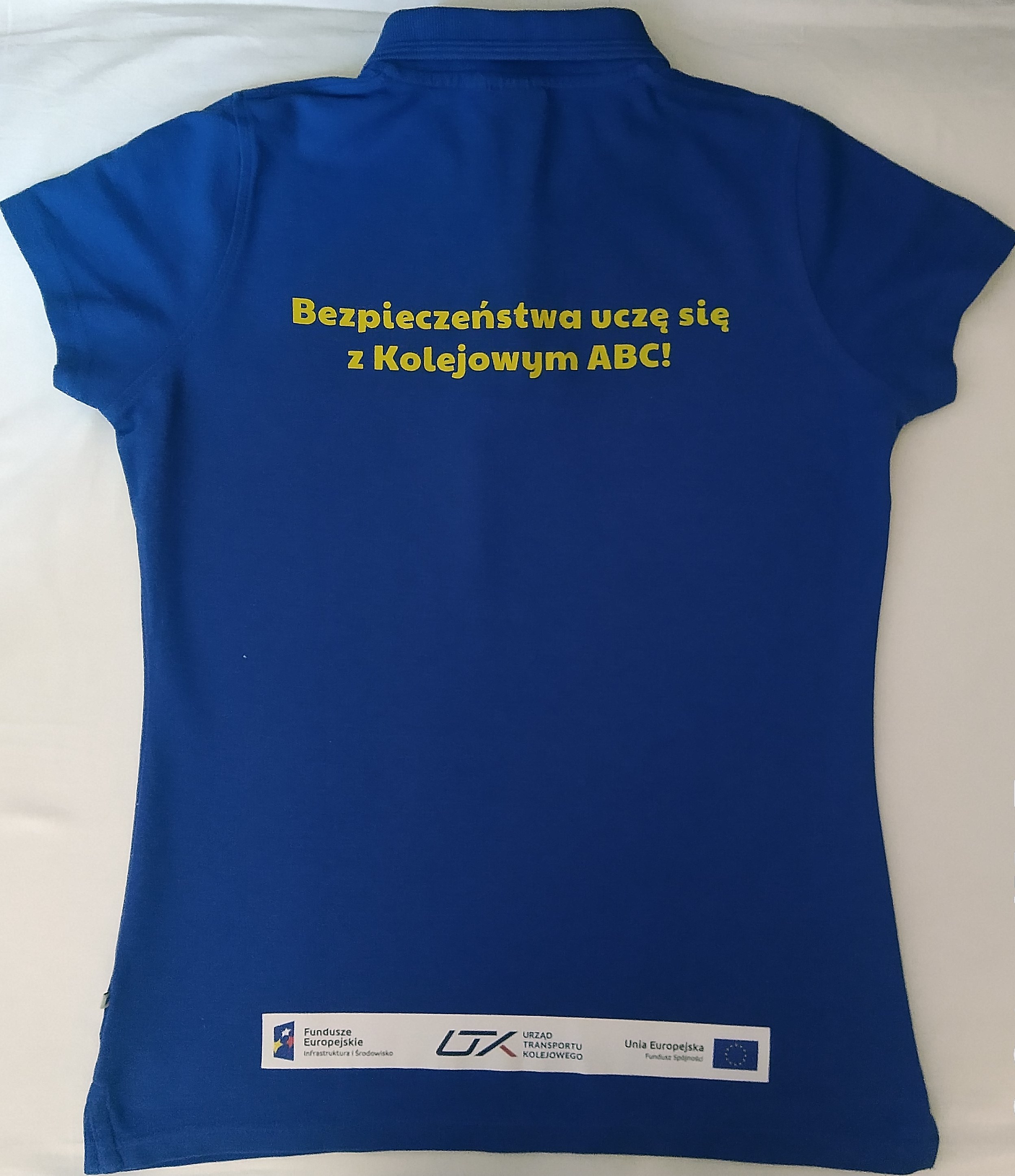 1.2 koszulki z długim rękawem (damskie i męskie):liczba: 80 sztuk damskich, 50 sztuk męskich,rozmiar wg wytycznych Zamawiającego,kolor koszulki: niebieski (PANTONE 286 lub zbliżony),materiał: 100% bawełna,model damski taliowany,brak kieszeni i kieszonek,dekolt okrągły,raglanowe rękawy wszyte po łuku lub klasyczne rękawy zakończone szwem,szwy powinny być mocno zagęszczone i wykonane z nici,gramatura: 180 g/m² (+/- 20 g/m²),materiał musi być odporny na rozciąganie i spieranie,oznakowanie:z przodu na lewej piersi: logo „Kampanii Kolejowe ABC” (kolor seledynowy, PANTONE 381 lub zbliżony), wysokość 7cm (+/-0,3 cm) dla rozmiaru damskiego M, 
oraz proporcjonalnie dopasowane do każdego rozmiaru,z tyłu: hasło „Kampanii Kolejowe ABC” umieszczone na wysokości łopatek (kolor seledynowy, PANTONE 381 lub zbliżony), krój czcionki „Kolejowe ABC” (zawarty 
w Księdze Identyfikacji Wizualnej), rozmiar czcionki proporcjonalnie dopasowany 
do każdego rozmiaru – dla rozmiaru damskiego M: 66 punktów,u dołu koszulki – pasek logotypów UE oraz logo Zamawiającego (kolor i rozmieszczenie zgodne z „Podręcznikiem wnioskodawcy i beneficjenta programów polityki spójności 2014-2020”), umieszczony na wysokości od 5 cm do 7 cm od dolnej krawędzi materiału, na obszarze proporcjonalnie dopasowanym do każdego rozmiaru – dla rozmiaru damskiego M: wys. 3 cm (+/- 0,5 cm) i dł. 29 cm (+/- 0,5cm),technika wykonania znakowania: sitodruk lub dowolna trwała metoda, bezpośrednio na koszulce,znakowanie dowolną trwałą metodą oznacza - znakowanie odzieży odporne na: pranie, suszenie, prasowanie, ścieranie oraz inne czynniki mogące mieć wpływ na jakość znakowania.przykładowa wizualizacja koszulek z długim rękawem damskich zawierająca wymagane oznakowanie: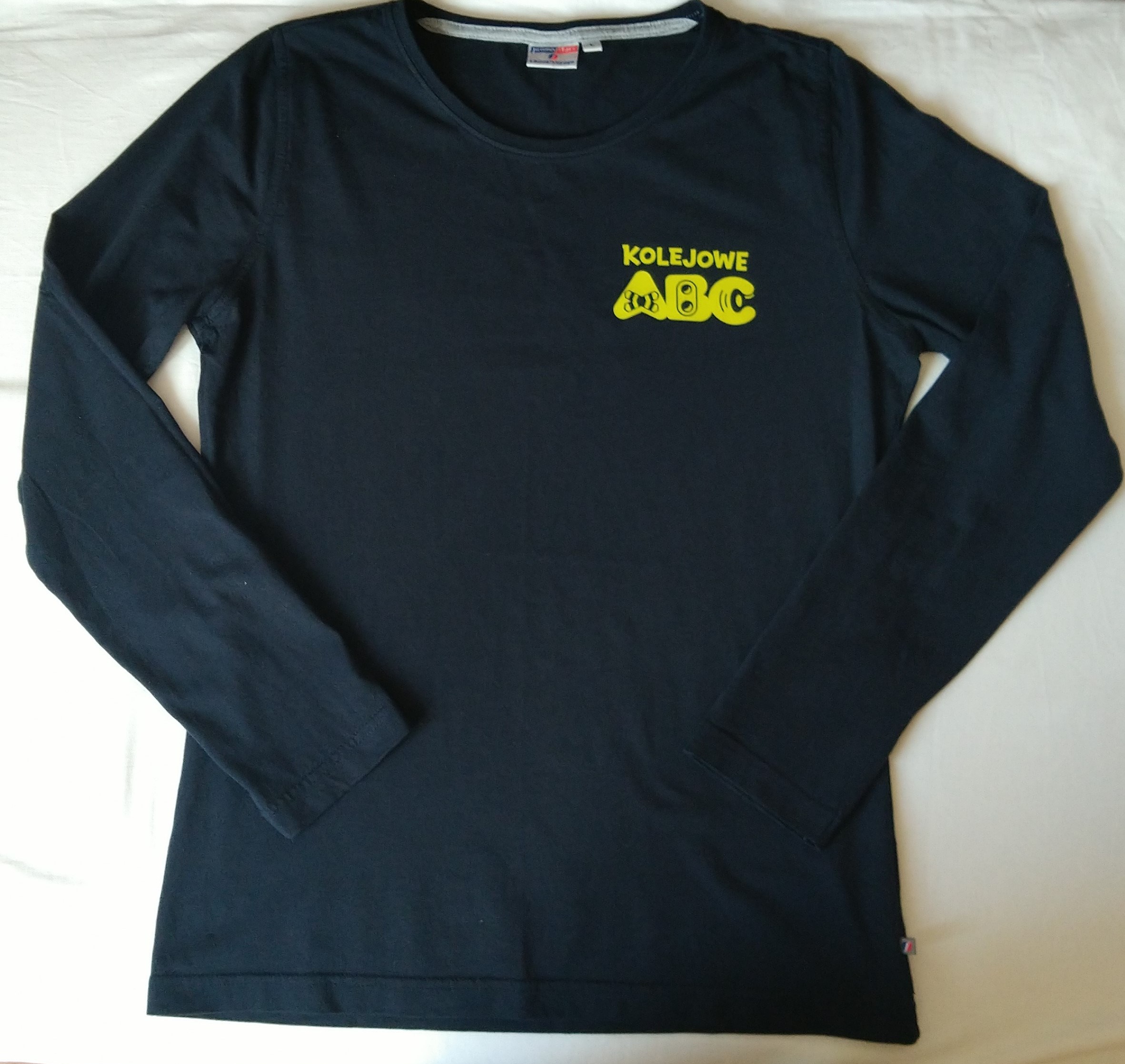 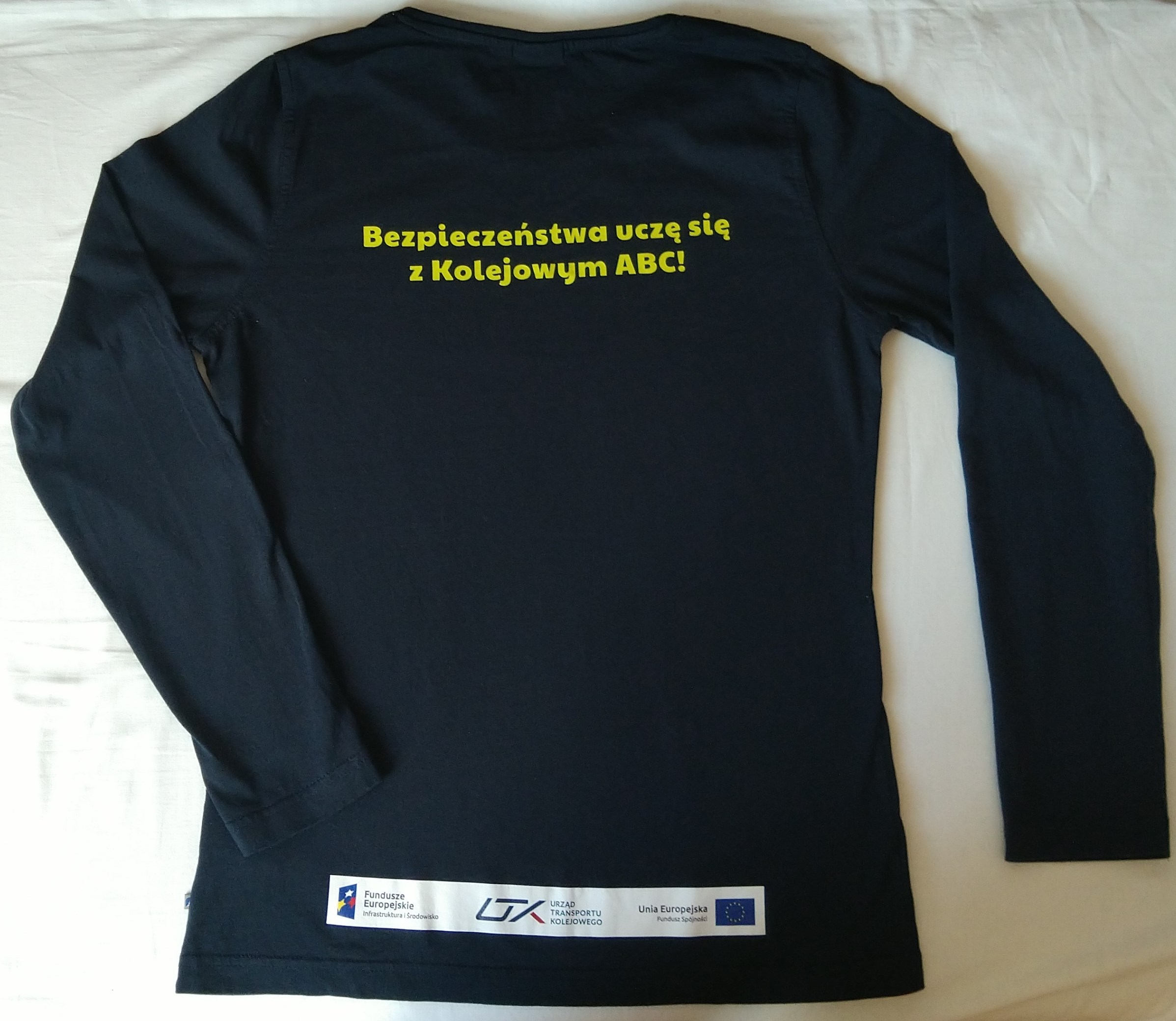 Bluzy softshell (damskie i męskie):liczba: 40 sztuk damskich, 30 sztuk męskich,rozmiar wg wytycznych Zamawiającego,kolor bluzy softshell: granatowy (PANTONE 540 lub zbliżony), zgodnie z Księgą Identyfikacji Wizualnej Projektu,materiał: minimum 90 % poliester,gramatura: 300 g/m² (+/- 20 g/m²),bluza zapinana na zamek,dwie kieszenie z przodu u dołu zapinane na zamek,krój dopasowany do sylwetki,podszewka wykonana z mikropolaru,oddychająca tkanina, nieprzemakalna, wiatoroszczelna,odpinany kaptur,oznakowanie:z przodu na lewej piersi: logo „Kampanii Kolejowe ABC” (kolor seledynowy, PANTONE 381 lub zbliżony), wysokość 7cm (+/-0,3 cm) dla rozmiaru damskiego M, 
oraz proporcjonalnie dopasowane do każdego rozmiaru,z tyłu: hasło „Kampanii Kolejowe ABC” umieszczone na wysokości łopatek (kolor seledynowy, PANTONE 381 lub zbliżony), krój czcionki „Kolejowe ABC” (zawarty 
w Księdze Identyfikacji Wizualnej), rozmiar czcionki proporcjonalnie dopasowany 
do każdego rozmiaru – dla rozmiaru damskiego M: 66 punktów,u dołu bluzy – pasek logotypów UE oraz logo Zamawiającego (kolor i rozmieszczenie zgodne z „Podręcznikiem wnioskodawcy i beneficjenta programów polityki spójności 2014-2020”), umieszczony na wysokości od 5 cm do 7 cm od dolnej krawędzi materiału, na obszarze proporcjonalnie dopasowanym do każdego rozmiaru – dla rozmiaru damskiego M: wys. 3 cm (+/- 0,5 cm) i dł. 29 cm (+/- 0,5cm),technika wykonania znakowania: termotransfer lub dowolna trwała metoda, bezpośrednio na bluzie,znakowanie dowolną trwałą metodą oznacza - znakowanie odzieży odporne na: pranie, suszenie, prasowanie, ścieranie oraz inne czynniki mogące mieć wpływ na jakość znakowania.przykładowa wizualizacja bluz softshell damskich  zawierająca wymagane oznakowanie: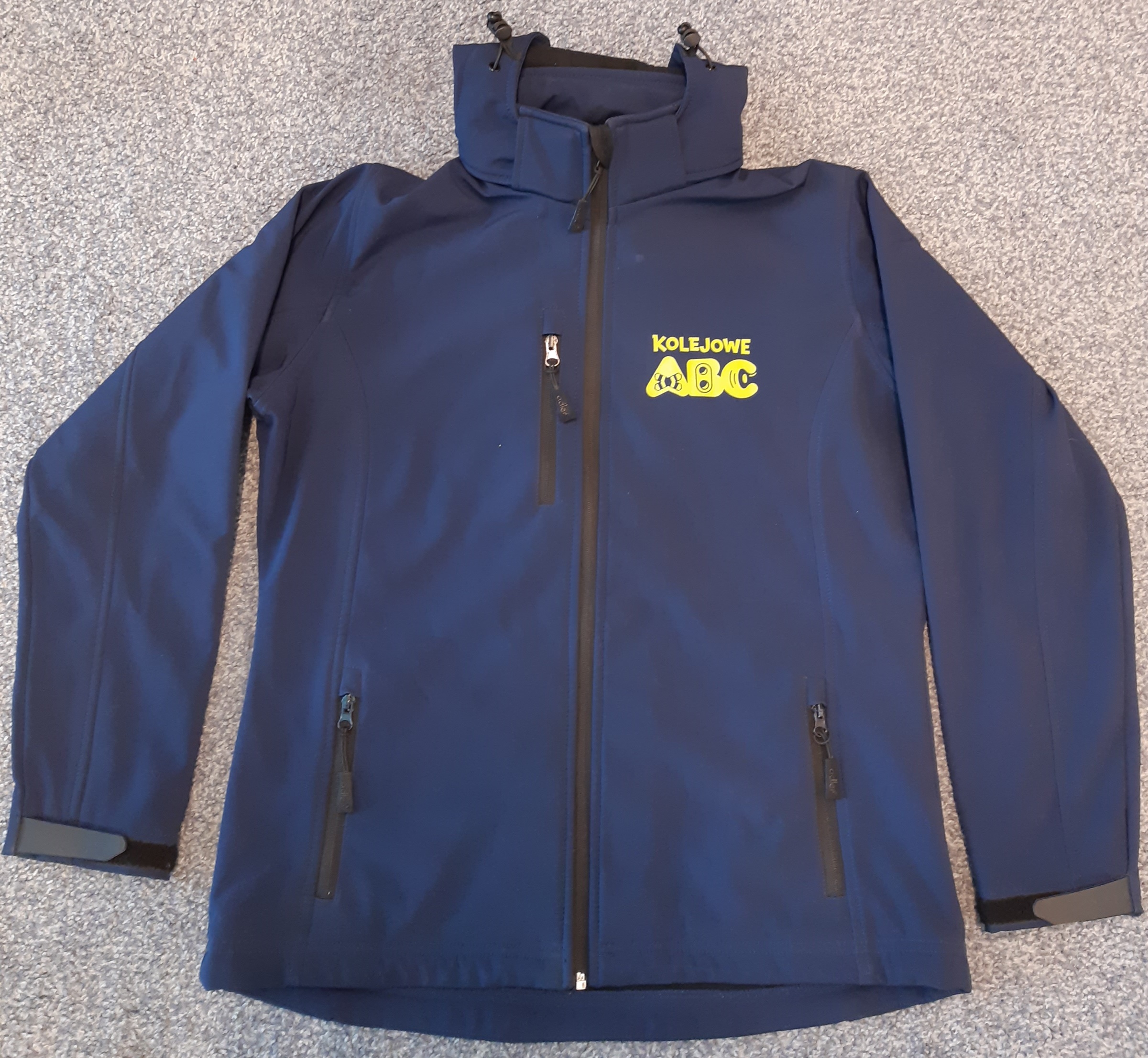 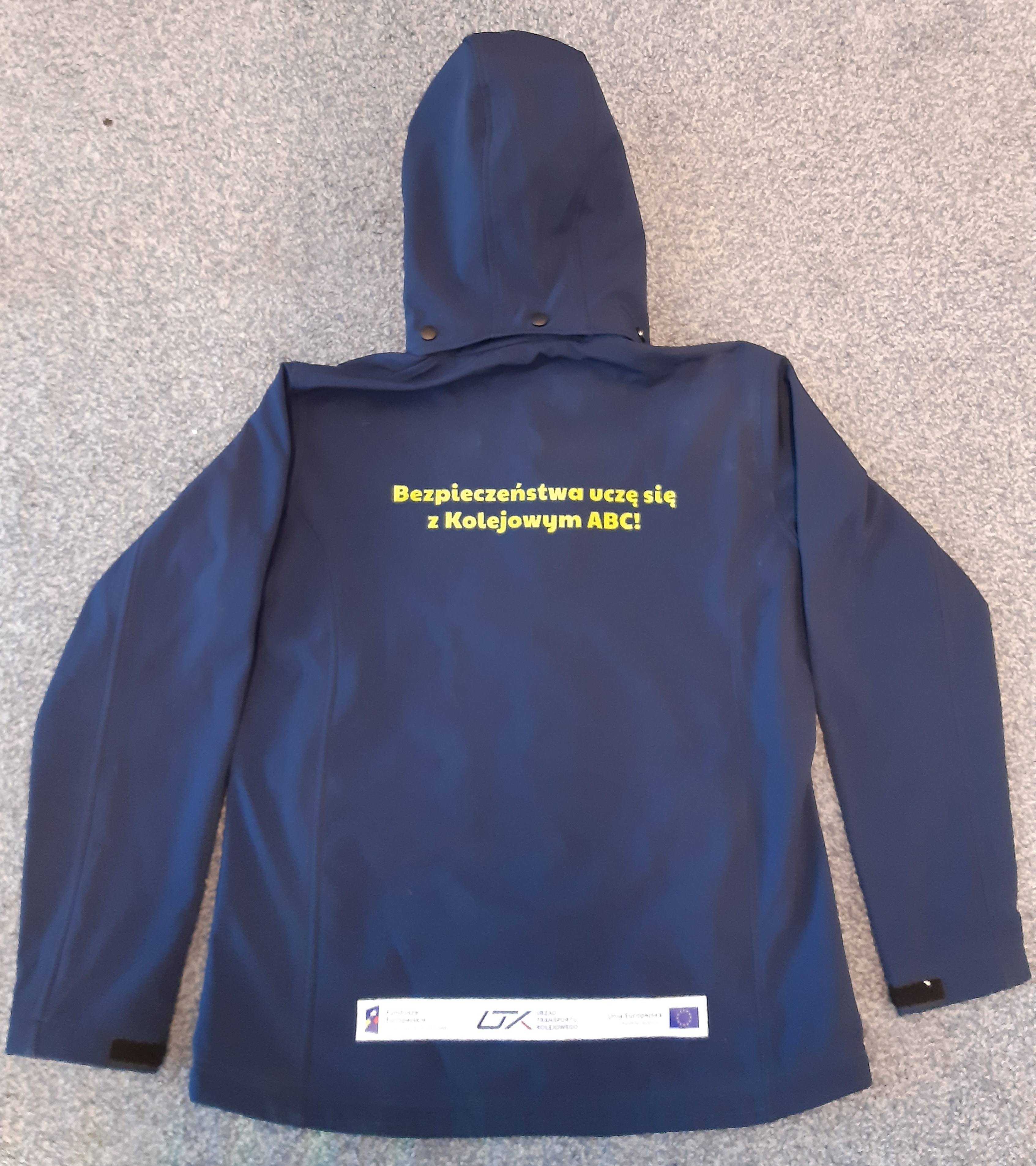 Bezrękawniki pikowane (damskie i męskie):liczba: 40 sztuk damskich, 30 sztuk męskich,rozmiar wg wytycznych Zamawiającego, kolor: seledynowy (PANTONE 381 lub zbliżony), materiał: poliester 100%,wypełnienie z watoliny,zapinany na zamek,góra kamizelki zakończona stójką,dwie kieszenie u dołu,oznakowanie:z przodu na lewej piersi: logo „Kampanii Kolejowe ABC” (kolor granatowy, PANTONE 540 lub zbliżony), wysokość 7cm (+/-0,3 cm) dla rozmiaru damskiego M, 
oraz proporcjonalnie dopasowane do każdego rozmiaru,z tyłu: hasło „Kampanii Kolejowe ABC” umieszczone na wysokości łopatek (kolor granatowy, PANTONE 540 lub zbliżony), krój czcionki „Kolejowe ABC” (zawarty w Księdze Identyfikacji Wizualnej), rozmiar czcionki proporcjonalnie dopasowany do każdego rozmiaru – dla rozmiaru damskiego M: 66 punktówu dołu bezrękawnika – pasek logotypów UE oraz logo Zamawiającego (kolor i rozmieszczenie zgodne z „Podręcznikiem wnioskodawcy i beneficjenta programów polityki spójności 2014-2020”), umieszczony na wysokości od 5 cm do 7 cm od dolnej krawędzi materiału, na obszarze proporcjonalnie dopasowanym do każdego rozmiaru – dla rozmiaru damskiego M: wys. 3 cm (+/- 0,5 cm) i dł. 29 cm (+/- 0,5cm),technika wykonania znakowania: termotransfer lub dowolna trwała metoda, bezpośrednio na kamizelce,znakowanie dowolną trwałą metodą oznacza - znakowanie odzieży odporne na: pranie, suszenie, prasowanie, ścieranie oraz inne czynniki mogące mieć wpływ na jakość znakowania.przykładowa wizualizacja bezrękawnika zawierająca wymagane oznakowanie: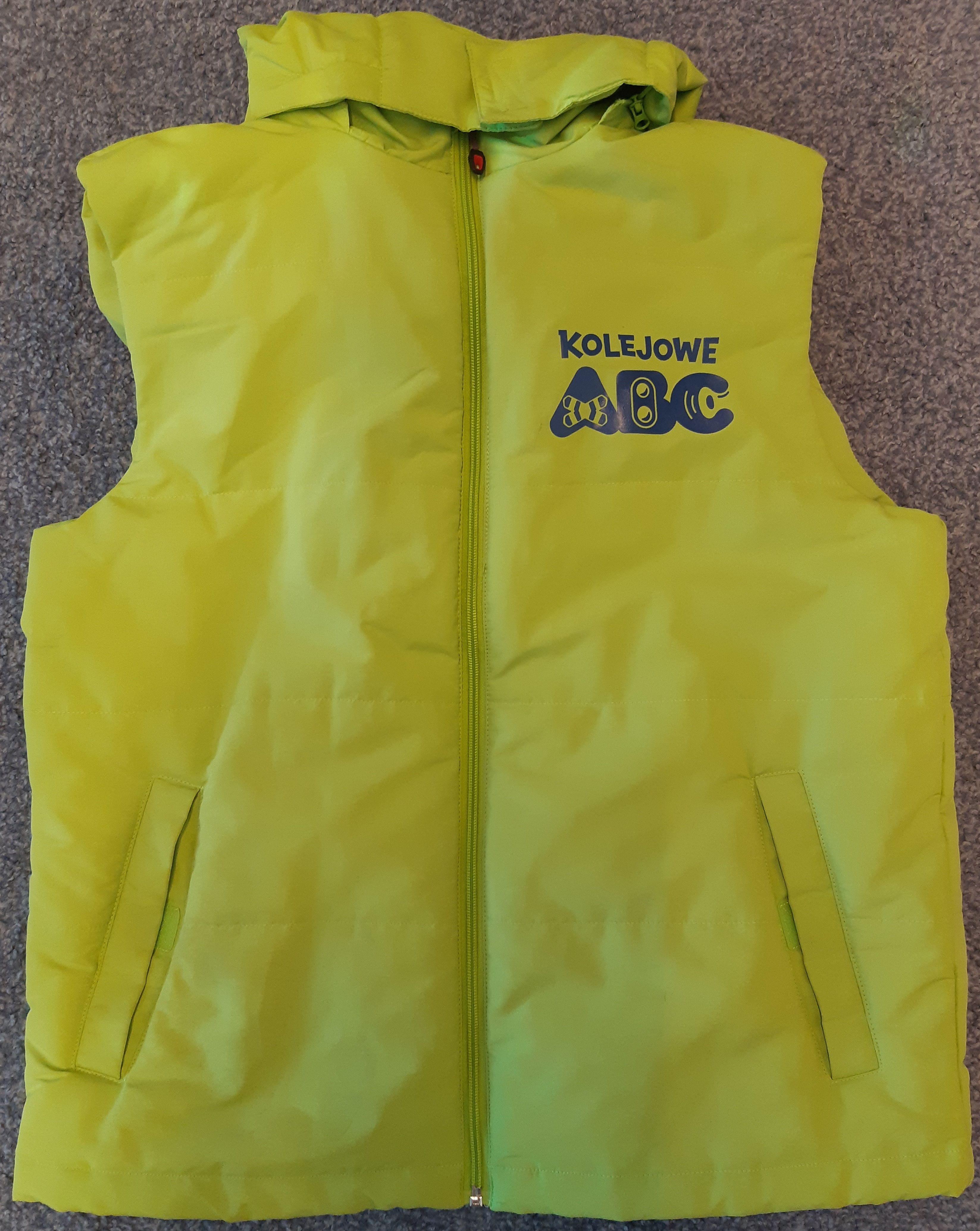 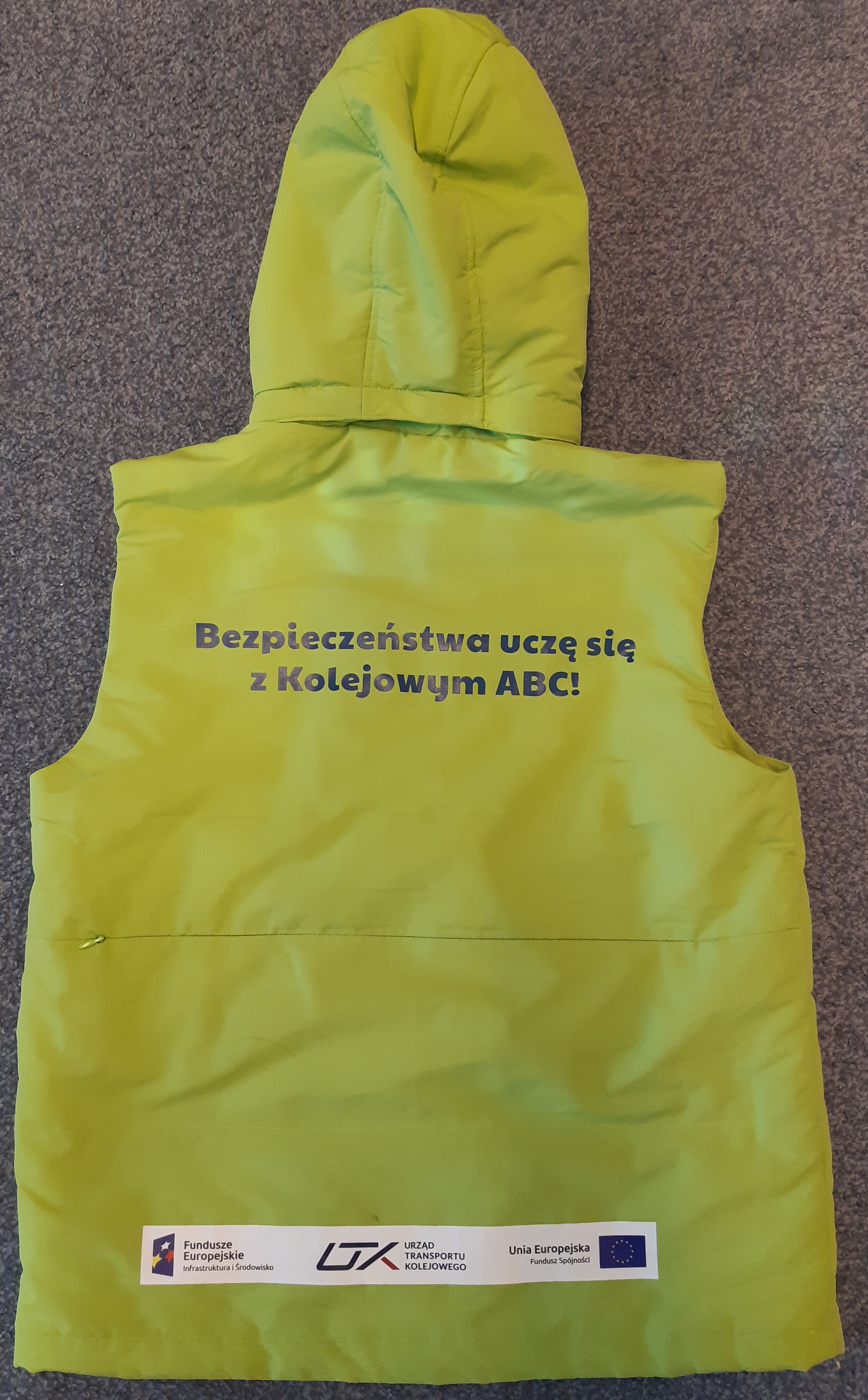 Bluzy z kapturem (damskie i męskie):liczba: 50 sztuk damskich, 45 sztuk męskich,rozmiar wg wytycznych Zamawiającego, kolor: granatowy (PANTONE 540 lub zbliżony), zgodnie z Księgą Identyfikacji Wizualnej Projektu,materiał: minimum 80% bawełny, gramatura: 280 g/m² (+/- 20 g/m²)zapinany na zamek błyskawiczny,taśma wzmacniająca na karku,dwie kieszenie u dołu,oznakowanie:z przodu na lewej piersi: logo „Kampanii Kolejowe ABC” (kolor granatowy, PANTONE 540 lub zbliżony), wysokość 7cm (+/-0,3 cm) dla rozmiaru damskiego M, 
oraz proporcjonalnie dopasowane do każdego rozmiaru,z tyłu: hasło „Kampanii Kolejowe ABC” umieszczone na wysokości łopatek (kolor granatowy, PANTONE 540 lub zbliżony), krój czcionki „Kolejowe ABC” (zawarty w Księdze Identyfikacji Wizualnej), rozmiar czcionki proporcjonalnie dopasowany do każdego rozmiaru – dla rozmiaru damskiego M: 66 punktów oraz wizerunek bohatera kampanii – Rogatka, wysokość 16 cm (+/-2 cm), umieszczony bezpośrednio pod hasłem,u dołu bluzy – pasek logotypów UE oraz logo Zamawiającego (kolor i rozmieszczenie zgodne z „Podręcznikiem wnioskodawcy i beneficjenta programów polityki spójności 2014-2020”), umieszczony na wysokości od 5 cm do 7 cm od dolnej krawędzi materiału, na obszarze proporcjonalnie dopasowanym do każdego rozmiaru – dla rozmiaru damskiego M: wys. 3 cm (+/- 0,5 cm) i dł. 29 cm (+/- 0,5cm),technika wykonania znakowania: termotransfer, nadruk DTG sitodruk lub dowolna  trwała metoda, bezpośrednio na bluzie,znakowanie dowolną trwałą metodą oznacza - znakowanie odzieży odporne na: pranie, suszenie, prasowanie, ścieranie oraz inne czynniki mogące mieć wpływ na jakość znakowania.przykładowa wizualizacja niezawierająca wymaganego oznakowania: 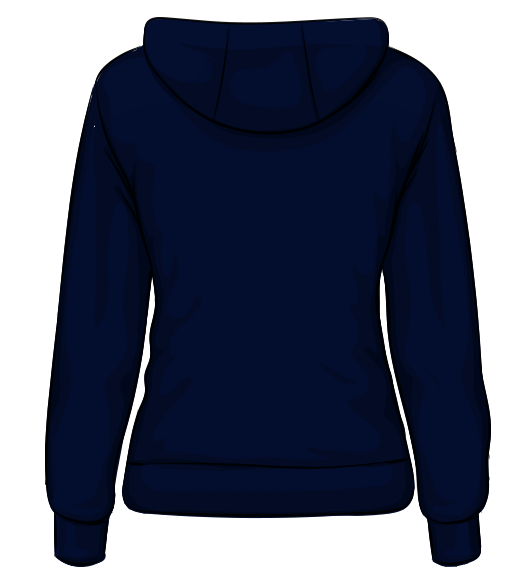 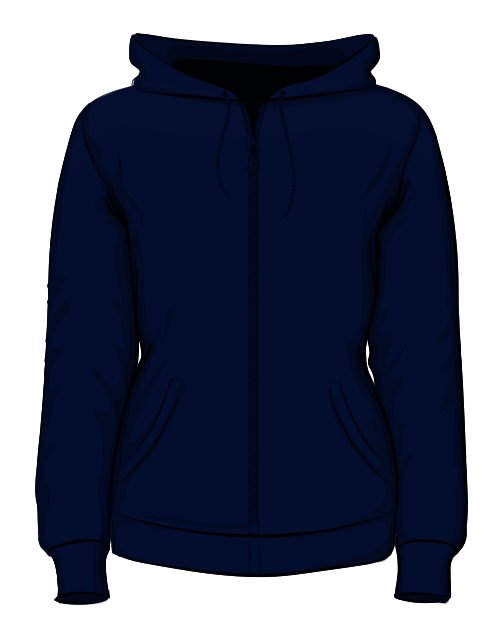 